GROUPE RELAIS SARREGUEMINESA vous familles et amis touchés par la maladie psychique d'un proche  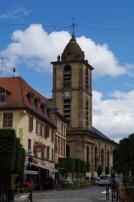 RELAIS LUMIERE ESPERANCE propose des Rencontres organisées par le groupe de Sarreguemines auCentre Saint Nicolas 1, rue Saint Nicolas 57200 à SarregueminesDéroulement des rencontres  9 h 15 Célébration eucharistique. A l'église Saint-Nicolas 1, rue de l'Eglise à Sarreguemines10 h 15 Réunion au centre Saint-Nicolas12 h 30 Repas au centre Saint-Nicolas. Confirmer votre participation à Maïté Marchand au 06 76 59 42 19 La Prochaine Rencontre du Groupe de Sarreguemines aura lieu leVendredi 5 avril 2024